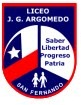 Temario prueba de síntesis de Ciencias NaturalesProfesora a cargo. Yennifer Vergara Del Pino3° básicos A y BImportancia y necesidades de las plantasPartes de las plantasFunción de las diferentes partesNecesidades de las plantas para su crecimientoCiclo de vida de las plantasReproducción de las plantas con florUsos de las plantasAlimentación saludableClasificación de los alimentosAlimentos beneficiosos para la saludAlimentos perjudiciales para la salud4° básicos A y BSistemas corporalesSistema esquelético estructura y funciones Sistema muscular, el movimiento de cuerpo humanoSistema nervioso, estructura y funciones. El viaje de un mensaje y su respuestaEcosistemas en la naturalezaEcosistema Componentes del ecosistemaCadenas alimentarias5° básicos A y BSistemas corporales IntegradosSistema circulatorio, estructura y funcionesSistema respiratorio, estructura y funciones Efectos nocivos del cigarrillo en el organismoAgentes infecciosos causantes de enfermedadesLa energía eléctricaTransformación de la energía eléctricaAportes de científicos a la historia de la electricidadCircuitos eléctricosMateriales conductores y aisladores de electricidad 